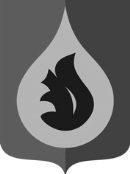 АДМИНИСТРАЦИЯГОРОДСКОго ПОСЕЛЕНИя федоровскийСУРГУТСКОГО РАЙОНАХАНТЫ-МАНСИЙСКОГО АВТОНОМНОГО ОКРУГА - ЮГРЫП О С Т А Н О В Л Е Н И Е«10» января 2019 года                                                                                                 №13-п/нпапгт. ФедоровскийОб утверждении программы профилактики нарушений обязательных требований юридическими лицами и индивидуальными предпринимателями при осуществлении муниципального жилищного контроля за техническим состоянием и использованием муниципального жилищного фонда, своевременным выполнением работ по его содержанию и ремонту и своевременной подготовкой к сезонной эксплуатации на 2019 годВ соответствии с частью 1 статьи 8.2. Федерального закона от 26.12.2008 №294-ФЗ «О защите прав юридических лиц и индивидуальных предпринимателей при осуществлении государственного контроля (надзора) и муниципального контроля»:1. Утвердить программу профилактики нарушений обязательных требований юридическими лицами и индивидуальными предпринимателями при осуществлении муниципального жилищного контроля за техническим состоянием и использованием муниципального жилищного фонда, своевременным выполнением работ по его содержанию и ремонту и своевременной подготовкой к сезонной эксплуатации на 2019 год (далее – «Программа»), согласно приложению к настоящему постановлению.2. Настоящее постановление вступает в силу после официального опубликования (обнародования) и распространяет свое действие на правоотношения, возникшие с 1 января 2019 года. 3. Контроль за выполнением постановления возложить на заместителя главы городского поселения – начальника управления ЖКХ, земельных и имущественных отношений администрации городского поселения Федоровский Пастушка С.И.Глава городского поселенияФедоровский                                                                                                             Н.У. РудышинПриложение к постановлениюадминистрации городского поселения Федоровскийот 10.01.2019 №13-п/нпаПрограмма профилактики нарушений обязательных требований юридическими лицами и индивидуальными предпринимателями при осуществлении муниципального жилищного контроля за техническим состоянием и использованием муниципального жилищного фонда, своевременным выполнением работ по его содержанию и ремонту и своевременной подготовкой к сезонной эксплуатации на 2019 год1. Настоящая Программа разработана в целях профилактики нарушений обязательных требований законодательства в сфере технического состояния и использования муниципального жилищного фонда, своевременным выполнением работ по его содержанию и ремонту и своевременной подготовкой к сезонной эксплуатации, установленных законодательством Российской Федерации, Ханты-Мансийского автономного округа - Югры, муниципальными правовыми актами, соблюдение которых оценивается должностными лицами администрации городского поселения Федоровский при проведении мероприятий по муниципальному жилищному контролю за техническим состоянием и использованием муниципального жилищного фонда, своевременным выполнением работ по его содержанию и ремонту и своевременной подготовкой к сезонной эксплуатации.2. Целями Программы являются:- предупреждение нарушений подконтрольными субъектами требований действующего законодательства, включая устранение причин, факторов и условий, способствующих возможному нарушению обязательных требований;- создание мотивации к добросовестному поведению подконтрольных субъектов;- разъяснение подконтрольным субъектам обязательных требований, установленных нормативными правовыми актами в сфере отношений, связанных с использованием муниципального жилищного фонда, своевременным выполнением работ по его содержанию и ремонту и своевременной подготовкой к сезонной эксплуатации;- снижение уровня ущерба охраняемым законом ценностям.3. Задачами программы являются:- формирование единого понимания обязательных требований, установленных нормативными правовыми актами в сфере отношений, связанных с использованием муниципального жилищного фонда, своевременным выполнением работ по его содержанию и ремонту и своевременной подготовкой к сезонной эксплуатации;- укрепление системы профилактики нарушений обязательных требований путем активизации профилактической деятельности;- выявление причин, факторов и условий, способствующих нарушениям требований действующего законодательства;- повышение правосознания и правовой культуры подконтрольных субъектов.4. Мероприятия по профилактике нарушений, реализуемые администрацией городского поселения Федоровский.№ п/пНаименование мероприятия по профилактике нарушений обязательных требованийСрок исполненияОтветственное должностное лицо1.Осуществление информирования юридических лиц, индивидуальных предпринимателей по вопросам соблюдения обязательных требований, в том числе посредством разработки и опубликования руководств по соблюдению обязательных требований, проведения семинаров и конференций, разъяснительной работы в средствах массовой информации и иными способамив течение года (по мере необходимости)должностные лица, уполномоченные на осуществление муниципального контроля2.В случае изменения обязательных требований: подготовка и распространение комментариев о содержании новых нормативных правовых актов, устанавливающих обязательные требования, внесенных изменениях в действующие акты, сроках и порядке вступления их в действие, а также рекомендаций о проведении необходимых организационных, технических мероприятий, направленных на внедрение и обеспечение соблюдения обязательных требованийв течение года (по мере необходимости)должностные лица, уполномоченные на осуществление муниципального контроля3.Проведение разъяснительной работы в средствах массовой информации и (или) на официальном сайте органов местного самоуправления администрации городского поселения Федоровский в сети "Интернет" по вопросам соблюдения обязательных требований в сфере муниципального контроляв течение годадолжностные лица, уполномоченные на осуществление муниципального контроля4.Обобщение практики осуществления муниципального контроля и размещение на официальном сайте органов местного самоуправления администрации городского поселения Федоровскийсоответствующих обобщений, в том числе с указанием наиболее часто встречающихся случаев нарушений обязательных требований с рекомендациями в отношении мер, которые должны приниматься юридическими лицами, индивидуальными предпринимателями в целях недопущения таких нарушенийНоябрь-декабрь 2019 годадолжностные лица, уполномоченные на осуществление муниципального контроля5.Выдача предостережений о недопустимости нарушения обязательных требований в соответствии с частями 5-7 статьи 8.2 Федерального закона от 26 декабря 2008 года № 294-ФЗ «О защите прав юридических лиц и индивидуальных предпринимателей при осуществлении государственного контроля (надзора) и муниципального контроля», если иной порядок не установлен федеральным закономв течение года (по мере необходимости)должностные лица, уполномоченные на осуществление муниципального контроля6. Разработка и утверждение программы профилактики нарушений обязательных требований при осуществлении муниципального контроля на 2020 годДекабрь 2019 годадолжностные лица, уполномоченные на осуществление муниципального контроля